MASSIMO 12 PARTECIPANTI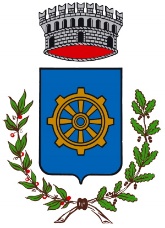 MODULO DI ISCRIZIONE - “CORSO DI GRAFFITI & STREET ART”Io sottoscritto\a………………………………………………………………………………………genitore di ……………………………………………………………………………………………...iscrivo mio\a figlio\a _________________________________________al “CORSO DI GRAFFITI & STREET ART” organizzato dal Comune di Ranica in che si terrà nei giorni 30, 31 agosto e 1 – 2 – 3 settembre  dalle ore 17.00 alle 18.30 presso il Centro Sportivo piazzale Bertett.L’ISCRIZIONE DEVE ESSERE CONSEGNATA ENTRO IL 28 AGOSTO  2021 IN BIBLIOTECA.                                                                                                In fede                                                                                   ………………………………(FIRMA)